                                    ND Cares Executive Team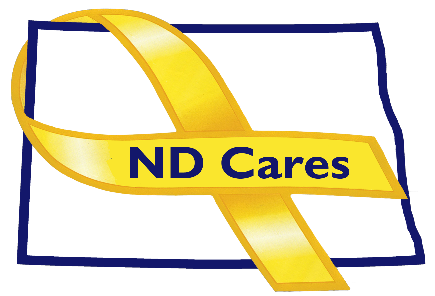                                       AGENDA                                  				10:30 a.m. – 12:00 p.m.                                  				May 6, 2021            Fraine Barracks – Bldg. 30 - Bismarck, ND                Virtual Meeting Call – In: 701-328-0950 Conference ID: 406 928 266#Click here to join the meeting via Microsoft TeamsOPENING Comments (Connie)Approve Executive Committee Meeting minutes from April 1, 2021.
PRESENTATION – Kodi Pinks, Office of the State Epidemiologist, ND Dept. of Health. 
               Newest ND Juvenile Suicide InformationOLD BUSINESSND Cares Business Update (ED)Current number of businesses: 19ND Cares Community Update (ED)Current number of communities: 49City of Sheldon - NewJamestown - NearlyCommunity Reconnect Update: 20BottineauNew Contacts: Crosby, Dodge, Rolette, Killdeer, Strasburg, GwinnerNEW BUSINESSStrategic Plan Update: Objective 1.3 Develop and implement a strategic plan that address stigma.Executive Committee Member UpdatesCo-ChairpersonND DVARegional VAND Dept. of HealthND Dept. of Human Services, Behavioral Health DivisionND National GuardArmy Reserve Ambassador for North DakotaChairpersonUPCOMING EVENTSDOD/VA Biennial Suicide Prevention Conference: (Virtual) May 17-20Veterans Memorial Celebration, Bonanzaville, May 27th.   Memorial Day Ceremony: May 31 Heritage Museum, Bismarck /Veterans Cemetery, Mandan  TAPS Peer Mentor Training:  May 28, Washington DCBehavioral Health Peer Support Training: In Person – June 28-July 2, Bismarck, Grand Forks, Minot, Bismarck, Fargo (apply online)Veterans Outdoor Adventures Prairie Dog Hunt, June 11, Flasher NDSalmon Fishing (Lake Superior) May 31 to June 1, FargoNEXT MEETING DATEsa.	ND Cares Coalition Meeting, June 2, 2021b.    ND Cares Executive Committee Meeting, July 8, 2021. 